Friday 8th January VIPERS – vocabulary and prediction 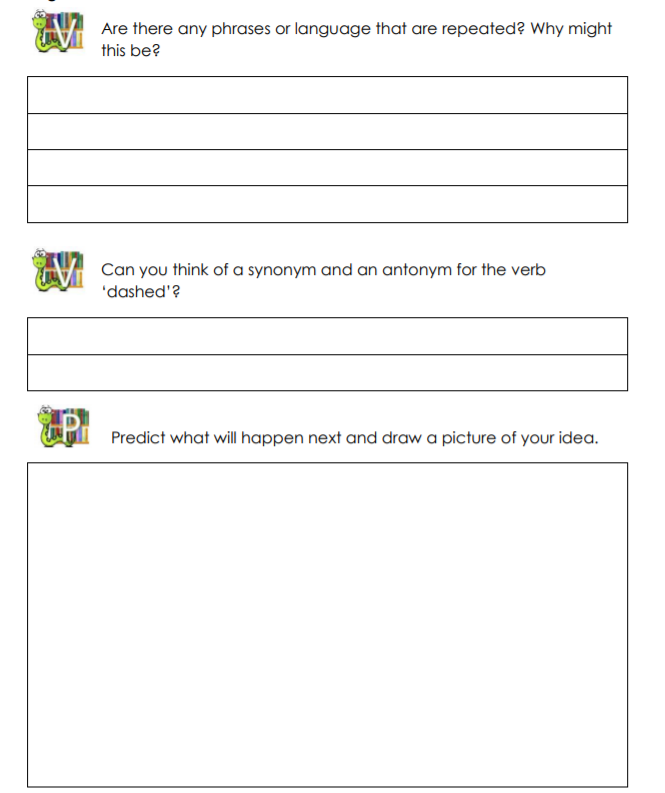 